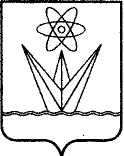 АДМИНИСТРАЦИЯ ЗАКРЫТОГО АДМИНИСТРАТИВНО – ТЕРРИТОРИАЛЬНОГО ОБРАЗОВАНИЯ  ГОРОД ЗЕЛЕНОГОРСК КРАСНОЯРСКОГО КРАЯП О С Т А Н О В Л Е Н И Е     12.03.2024		             г. Зеленогорск                             №    	59-п	О присвоении категорийавтомобильным дорогам общего пользования местного значения города Зеленогорска В соответствии с Федеральным законом от 08.11.2007 
№ 257-ФЗ «Об автомобильных дорогах и о дорожной деятельности в Российской Федерации и о внесении изменений в отдельные законодательные акты Российской Федерации», постановлением Правительства РФ от 28.09.2009 № 767 «О классификации автомобильных дорог в Российской Федерации», руководствуясь Уставом города Зеленогорска Красноярского края,ПОСТАНОВЛЯЮ:Присвоить категории автомобильным дорогам общего пользования местного значения города Зеленогорска согласно приложению к настоящему постановлению.Настоящее постановление вступает в силу в день, следующий за днем его официального опубликования в газете «Панорама».Контроль за выполнением настоящего постановления возложить на первого заместителя Главы ЗАТО г. Зеленогорск по жилищно-коммунальному хозяйству, архитектуре и градостроительству.Глава ЗАТО г. Зеленогорск						     В.В. Терентьев